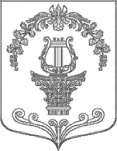 АДМИНИСТРАЦИЯ ТАИЦКОГО ГОРОДСКОГО ПОСЕЛЕНИЯ ГАТЧИНСКОГО МУНИЦИПАЛЬНОГО РАЙОНАПОСТАНОВЛЕНИЕОт  30 декабря 2019 года                                                                        № 655Об обеспечении первичных мер пожарной безопасности на территории Таицкого городского поселения  Во исполнение  Федерального закона от 21.12.1994 года №69-ФЗ «О пожарной безопасности», закона Ленинградской области № 169-оз от 25.12.2006 года «О пожарной безопасности на территории Ленинградской области»,  на основании Федерального закона от 06.10.2003 г. №131-ФЗ «Об общих принципах организации местного самоуправления в Российской Федерации», Постановления Правительства Ленинградской области от 12.12.2006 года №336 «Об обеспечении пожарной безопасности на территории Ленинградской области», руководствуясь уставом МО Таицкое городское поселение, Положением «Обеспечение первичных мер пожарной безопасности в границах населенных пунктов МО Таицкого городского поселения Гатчинского муниципального района», утвержденного решением совета депутатов МО № 174 от 19.12. 2007г., в целях проведения противопожарной пропаганды и обучения населения мерам пожарной безопасности администрация Таицкого городского поселенияПОСТАНОВЛЯЕТ:1. Утвердить план противопожарных мероприятий по укреплению пожарной безопасности МО Таицкого городского поселения на 2020 год  (Приложение №1).2. Администрации Таицкого городского поселения:2.1.Совместно с ОНД и ПБ Гатчинского района, членами общественного совета,  продолжить профилактическую работу с гражданами по предупреждению пожаров в жилом фонде и гибели людей на пожарах.2.2. Начальнику отдела по вопросам жилищно-коммунального хозяйства и благоустройства администрации Ямса Е.Р., специалисту по пожарной безопасности администрации Турабовой Е.Н.,  по согласованию и совместно с представителями МУП ЖКХ «Сиверский», ОНД и ПБ по Гатчинскому району, УМВД России по  Гатчинскому району, провести проверки неблагополучных семей, лиц, ведущих антиобщественный образ жизни и склонных к злоупотреблению спиртных напитков, с целью установления соблюдения ими требований пожарной безопасности по месту жительства, уделив особое внимание противопожарному состоянию печного оборудования, электропроводки и бытовых приборов (в том числе при проведении бесед с жильцами обращать внимание на вопросы пожаробезопасного поведения).2.3. В весенне-летний период 2020  года  провести  собрания с жителями, проживающими в индивидуальных жилых дамах, по согласованию и с участием представителя ОНД и ПБ по  Гатчинскому  району  и представителя УМВД России по Гатчинскому району, на которых определить основные направления противопожарной защиты (по графику).2.4. Предусмотреть денежные средства в местном бюджете на закупку извещателей пожарных домовых для осуществления сигнализации о появлении дыма в месте установки.2.5. Провести проверку обустройства и содержания источников противопожарного водоснабжения, подъездных путей к ним.2.6.  Предусмотреть денежные средства в местном бюджете на очистку и ремонт подъездных путей к пожарным водоемам, установку табличек «противопожарный водоем» и  «пожарный гидрант».3. Рекомендовать ОАО «Коммунальные системы Гатчинского района» обеспечить технически исправное состояние пожарных гидрантов водопроводных сетей и свободный доступ спецтехники к пожарным гидрантам на территории поселения.4. Копии данного постановления направить для организации работы по существу в соответствующие организации.          5. Настоящее постановление подлежит опубликованию в официальном периодическом печатном издании поселения- газете «ТАИЦКИЙ ВЕСТНИК», размещению на официальном сайте администрации муниципального образования Таицкое городское поселение в информационно-телекоммуникационной сети «Интернет» и вступает в силу после его официального опубликования.           6.С момента вступления в силу настоящего постановление  считать утратившим силу постановление администрации Таицкого городского поселения  № 354 от 12.12.2018 года «Об обеспечении первичных мер пожарной безопасности на территории Таицкого городского поселения».           7.Контроль за исполнением настоящего постановления оставляю за собой.            Глава администрации          Таицкого городского поселения           			    И.В. ЛьвовиПриложение №1к постановлению администрации      Таицкого городского поселенияот   30.12.2019 года № 655ПЛАНмероприятий по укреплению пожарной безопасностиТаицкого городского поселения на 2020 год№ п/пНаименование мероприятийСрок исполненияОтветственный исполнитель1Сбор и анализ сведений о наличии первичных средств пожаротушения в организациях, учреждениях, садоводческих, огороднических и дачных некоммерческих объединениях граждан находящихся на территории поселения.март- майАдминистрация,ОНД  и ПБ Гатчинского района(по согласованию)2Разработка и утверждение требуемых муниципальных правовых актов для реализации основных направлений пожарной безопасности, а также разработка и распространение другой противопожарной пропаганды для населения.В течение годаАдминистрация,ОНД  и ПБ Гатчинского района (по согласованию),УМВД России по Гатчинскому району(по согласованию)3Проведение мероприятий по обучению населения мерам пожарной безопасности.В течение годаАдминистрация,ОНД  и ПБ Гатчинского района (по согласованию),УМВД России по Гатчинскому району(по согласованию)4Проведение совместных проверок неблагополучных семей, лиц ведущих антиобщественных образ жизни и склонных к злоупотреблению спиртных напитков с целью установления соблюдения ими требований пожарной безопасности по месту жительства.В течение годаАдминистрация, ОНД  и ПБ Гатчинского района (по согласованию),УМВД России по Гатчинскому району (по согласованию),МУП ЖКХ «Сиверский»(по согласованию)5Предусмотреть денежные средства для:- приобретения информационных стендов и плакатов по ПБ;- извещателей пожарных домовых;-обустройства и содержания источников противопожарного водоснабжения, подъездных путей к ним;-обучения по пожарно-техническому минимуму  работников администрацииВ течение годаАдминистрация